Kenya Certificate of Secondary Education (K.C.S.E.)PhysicsPaper 3FORM 4 Marking schemeiii) f)     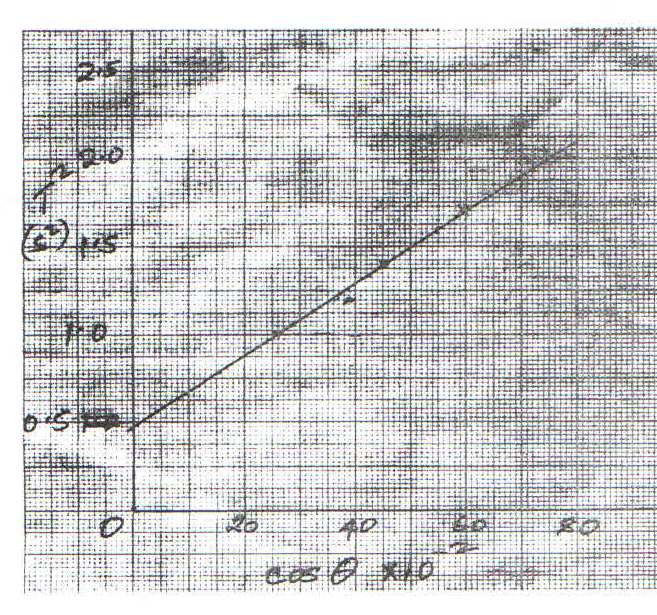      g)     	h)     2.  a) 	 ii) V=2.7volts	vi) vii) a) 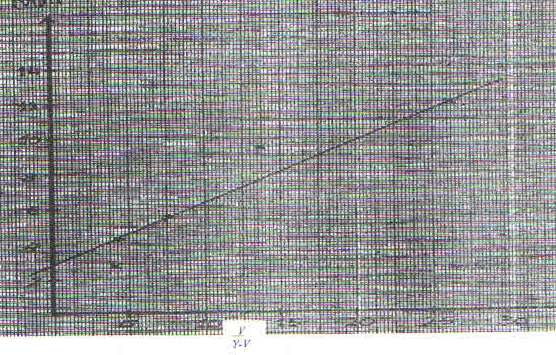 b)	 c) 	d=2.6 intercept on R axis1Part BLength from  A to B (cm)807672686460Time for 10 oscillations(s)101112131415Period time T (s)1.01.11.21.31.41.5T2(S2)1.001.211.441.691.962.25215001380130010801040960750690650540520480Cos 0.25880.38830.42260.58780.61570.6691Length l(cm)1020305080Current0.860.480.430.2550.205p.d V(v)2.12.32.42.52.6Y-V0.60.40.30.20.13.55.758.012.5262.4424.7925.5819.80412.683L1cmL23050.020.606027.522.18